Articulation and Phonology Report SummaryStudent NameAmazing SpidermanStudent NameAmazing SpidermanParent NamePirates of the Amazing IslandParent NamePirates of the Amazing IslandTeacher NameSuperhero TeacherTeacher NameSuperhero TeacherClinician NameAdriana LaviClinician NameAdriana LaviArticulation and Phonology ScoresArticulation and Phonology ScoresAmazing presented with strengths in the production of the following sounds:s
gj as in joke
th as in this
z
th as in thumb
t
r
f
sh as in show
ng as in playingAmazing presented with strengths in the production of the following sounds:s
gj as in joke
th as in this
z
th as in thumb
t
r
f
sh as in show
ng as in playingAmazing presented with weaknesses in the production of the following sounds:m
w
k
g
t
f
r
sh as in showAmazing presented with weaknesses in the production of the following sounds:m
w
k
g
t
f
r
sh as in showPhonologyPhonologyAdditional Observations:Additional comments go hereAdditional Observations:Additional comments go hereIMPACT Articulation and Phonology Rating ScaleYesIMPACT Articulation and Phonology Rating Scale Scores, Clinician IMPACT Articulation and Phonology Rating Scale Scores, Clinician Teacher ObservationsYesIMPACT Articulation and Phonology Rating Scale Scores, TeacherIMPACT Articulation and Phonology Rating Scale Scores, TeacherParent ObservationsYesIMPACT Articulation and Phonology Scores, ParentIMPACT Articulation and Phonology Scores, ParentRecommendations:Recommendations and suggested goals go hereRecommendations:Recommendations and suggested goals go hereClinician's Signature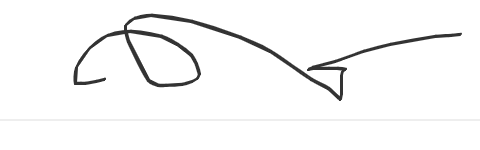 